Школьный тур всероссийской олимпиады школьников по технологии. Направление «Техника и техническое творчество»2014-2015 уч. год7-8 классЗадание: Разработать технологическую карту изготовления угольникаТехнические условия:Материал для изготовления - дерево.Карту составить на основе чертежа (чертеж прилагается).Вид технологической операции и оборудование выбирает ученик.Форма технологической карты: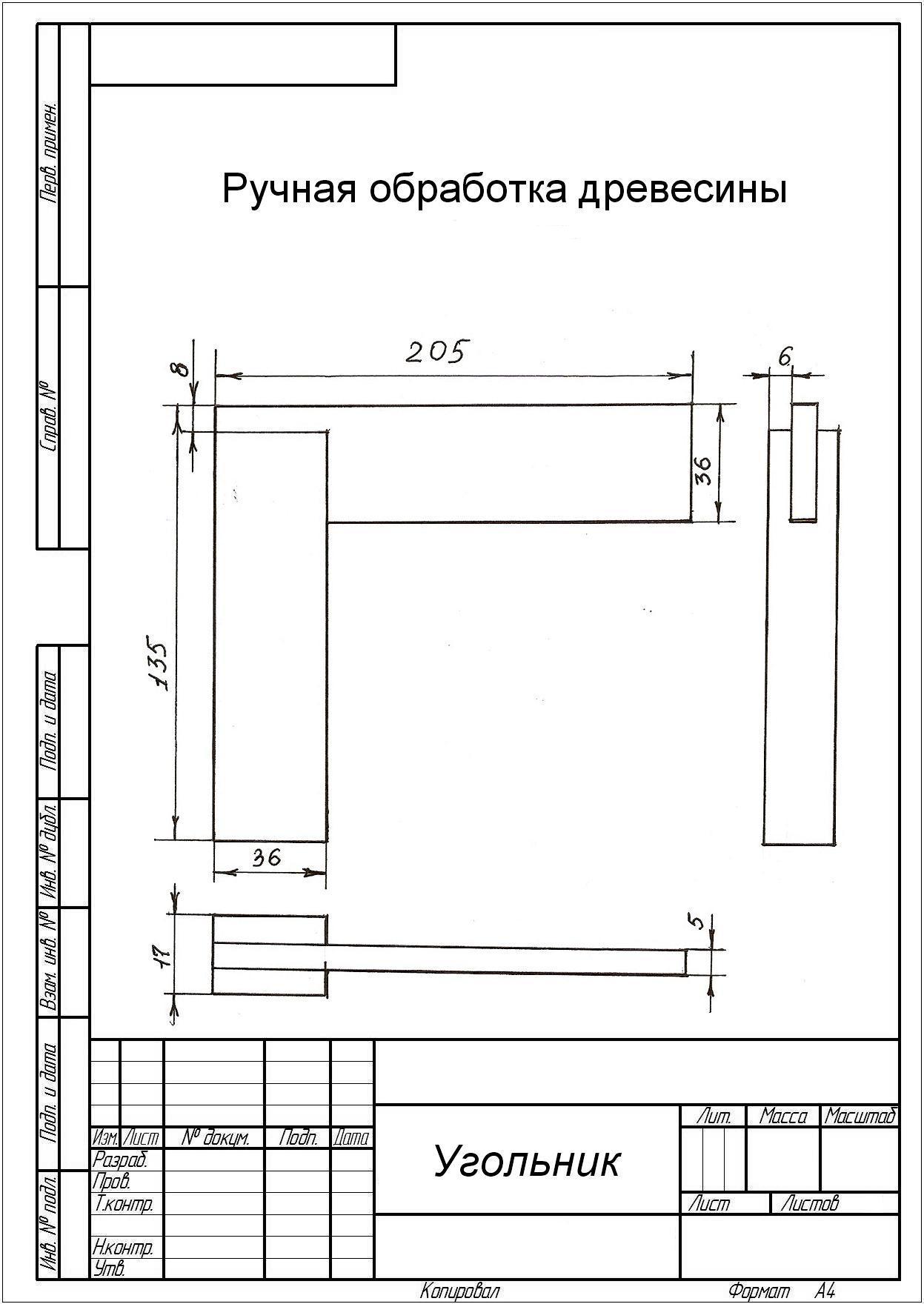 Шифр участника___________________№ п/пСодержание операцииГрафическое изображениеОборудование и инструменты№ п/пСодержание операцииГрафическое изображениеОборудование и инструменты